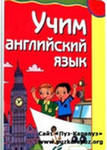 Ф. И. участника проекта __________________________________________Пушкарева Ольга Михайловна      Учебный  проект  «Английский в нашей жизни сегодня и завтра» №ВопросОтвет (желательно полный)1Класс (углубленный, традиционный)2Оценка по английскому языку…3Испытываете вы трудности в изучении иностранного языка?4Умеете ли вы находить  необходимую информацию в сети Интернет?5Вы общительный человек?6Владеете первоначальными навыками  работы в текстовом редакторе?7Владеете навыками работы с программой Microsoft Office Power Point?8Создавали ли вы когда-нибудь самостоятельно презентации?9Вы любознательный человек?10Сумеете объективно оценить свою работу и работу своих одноклассников?